Департамент общего образования Томской областиОбластное государственное бюджетное общеобразовательное учреждениеКадетская школа-интернат«Северский кадетский корпус»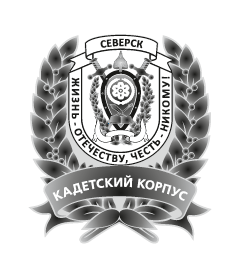 РАБОЧАЯ ПРОГРАММА ПЕДАГОГАБарской Розалии Ильясовны, учителя истории и обществознания, высшая категорияФ.И.О., категорияпо Обществознанию10 класс(2ч. в неделю, 68 часа в год)предмет, класс и т.п.Рассмотрено на заседании педагогического советапротокол № 2от «31» августа 2018 г.2018--2019 учебный годПояснительная записка      1.Нормативно-правовые документы, на основании которых разработана программа:Федеральный компонент государственного стандарта среднего общего образования, утвержденный приказом Минобразования России от 05 марта 2004 г. №1089 (с изменениями от 24 января 2012 г. № 39).Федеральный базисный учебный план  и примерные учебные планы общеобразовательных учреждений РФ, утвержденный приказом Минобразования России от 09 марта 2004г. № 1312.Закон РФ от 29 декабря 2012 года №273 – ФЗ «Об образовании». Приказ Министерства образования и науки РФ от 10 ноября 2011 г. № 2643 «О внесении изменений в Федеральный компонент государственных образовательных стандартов начального общего, основного общего и среднего (полного) общего образования, утвержденный приказом Министерства образования Российской Федерации от 5 марта 2004 г. № 1089». Приказ Министерства образования и науки Российской Федерации  от 31 марта 2014 г.  № 253 «Об утверждении федерального перечня учебников, рекомендуемых к использованию при реализации имеющих государственную аккредитацию образовательных программ начального общего, основного общего, среднего общего образования»;Приказ Министерства образования и науки Российской Федерации (Минобрнауки России) от 08 июня 2015 г. № 576 г. Москва «О внесении изменений в федеральный перечень учебников, рекомендуемых к использованию при реализации имеющих государственную аккредитацию образовательных программ начального общего, основного общего, среднего общего образования, утвержденный приказом Министерства образования и науки Российской Федерации от 31 марта 2014 г. № 253 Приказ Министерства образования и науки Российской Федерации (Минобрнауки России) от 18.10 2015 № 08 – 1786 «О рабочих программах учебных предметов» Письмо Министерства образования и науки РФ от 7 декабря 2016 г. № 08-2655 «О рассмотрении обращения».Общая характеристика: «Обществознание» — учебный предмет, фундаментом которого являются научные знания о человеке и об обществе, о влиянии социальных факторов на жизнь каждого человека. Их раскрытие, интерпретация, оценка базируются на результатах исследований, научном аппарате комплекса общественных наук. Такая комплексная научная база учебного предмета «Обществознание», многоаспектность изучения его предмета — общественной жизни — обусловливают  интегративный характер обществознания. «Обществознание»  акцентирует внимание обучающихся на современных социальных явлениях. Обществознание представляется очень специфической школьной дисциплиной в российской системе образования. Уникальность обществознания состоит в том, что здесь не только рассматриваются новые содержательные области (например, вопросы права), но и происходит интеграция других школьных предметов (истории, литературы, географии, биологии и др.), а также привлекается социальный опыт школьников.Изучение обществознания  призвано создать условия для полноценного выполнения выпускником типичных социальных ролей, общей  ориентации в актуальных общественных событиях  и процессах. Формирует опыт нравственной и правовой оценки конкретных поступков людей, реализации и защиты прав человека и гражданина, осознанного выполнения  гражданских обязанностей; первичного анализа и использования социальной информации; сознательного неприятия антиобщественного поведения.       Сущность и цель образования в соответствии с Законом РФ «Об образовании», делают обществознание ведущим предметом, непосредственно направленным на развитие социальной компетентности обучающихся. Закон об образовании указывает, что образование должно осуществляться в интересах личности, общества и государства. Названный порядок лег в основу логики данного курса с 6 по 11 класс: через личность к обществу и только затем к государству.   Курс обществознания способствует  развитию критического мышления, которое позволяет осознанно воспринимать социальную информацию и уверенно ориентироваться в ее потоке. Развитие критического мышления по отношению к социальным явлениям, безусловно, повлияет на развитие социальной компетентности, особенно ее мировоззренческого аспекта.  Предмет обществознания позволяет осуществлять воспитание общероссийской идентичности, гражданственности, социальной ответственности, поскольку ученик понимает не только какие законы и почему принимаются в государстве, какие традиции, обычаи и почему существуют в обществе, но и как его действия влияют на то, что происходит в государстве и в обществе в целом; происходит освоение системы социального знания в процессе практического исследования социальной среды, что не только способствует дальнейшему получению профессионального образования, но и создает основу для дальнейшего развития навыков аналитической деятельности; происходит овладение умениями получения и осмысления социальной информации, систематизации полученных данных, что не только приводит к освоению способов познавательной, коммуникативной, практической деятельности в характерных социальных ролях, но и позволяет более активно и целенаправленно участвовать в модификации этих ролей, более осознанно, осмыслено выстраивать отношения с другими людьми, социальными группами, социальными институтами; осуществляется формирование опыта применения полученных знаний и умений для решения типичных задач в области социальных отношений. Как оптимальный результат - понимание ценности собственного опыта, собственной позиции. Выпускник школы должен получить достаточно полное представление о возможностях, которые существуют в современном российском обществе для продолжения образования и работы, для самореализации в многообразных видах деятельности, а также об условиях достижения успеха в различных сферах жизни общества.  Содержание среднего  общего образования  на базовом уровне по «Обществознанию» представляет собой комплекс знаний, отражающих основные объекты изучения: общество в целом, человек в обществе, познание, экономическая сфера, социальные отношения, политика, духовно-нравственная сфера, право. Все означенные компоненты содержания взаимосвязаны, как связаны и взаимодействуют друг с другом изучаемые объекты. Помимо знаний, в содержание курса входят: социальные навыки, умения, ключевые компетентности, совокупность моральных норм и принципов поведения людей по отношению к обществу и другим людям; правовые нормы, регулирующие отношения людей во всех областях жизни общества; система гуманистических и демократических ценностей.Программа составлена в соответствии с требованиями федерального компонента государственного стандарта среднего  общего образования, на основе примерной программы по учебным предметам: Обществознание 10- 11 классы.Программа по обществознания составлена на основе Примерной программы среднего (полного) общего образования по обществоведению и авторской программы Л.Н. Боголюбов, Н.И. Городецкая, Л.Ф. Иванов и др. «Обществознание. 10-11 классы. Базовый уровень» (Обществознание. Программы общеобразовательных учреждений. 6-11 классы. М.: Просвещение, 2011)             Настоящая Рабочая программа ориентирована на использование учебника:  Обществознание: 10 класс: учеб. для общеобразовательных учреждений: базовый уровень /[Л.Н.Боголюбов, А.Ю. Лазебникова, М.Ю. Телюкинаи, М. : Просвещение, 2016Цели изучение обществознания на ступени среднего (полного) общего образования на базовом уровне направлено на достижение следующих целей: • Развитие личности в период ранней юности, ее духовной культуры, социального мышления, познавательного интереса к изучению социально-гуманитарных дисциплин; критического мышления, позволяющего объективно воспринимать социальную информацию и уверенно ориентироваться в ее потоке; • Воспитание общероссийской идентичности, гражданственности, социальной ответственности; приверженности гуманистическим и демократическим ценностям, положенным в основу Конституции РФ; • Освоение системы знаний, составляющих основы философии, социологии, политологии, социальной психологии, необходимые для эффективного взаимодействия с социальной средой и успешного получения последующего профессионального образования и самообразования; • Овладение умениями получения и осмысления социальной информации, систематизация полученных данных; освоение способов познавательной, коммуникативной, практической деятельности в характерных социальных ролях; • Формирование опыта применения полученных знаний и умений для решения типичных задач в области социальных отношений; в сферах: гражданской и общественной деятельности, межличностных отношений, отношений между людьми разных национальностей и вероисповеданий, познавательной, коммуникативной, семейно-бытовой деятельности. Планируемые результаты освоения учебного курсаВ результате изучения обществознания  базовом уровне  учащиеся должны:знать/пониматьбиосоциальную сущность человека, основные этапы и факторы социализации личности,  место и роль человека  в системе общественных отношений; тенденции развития общества в целом  как сложной динамичной  системы, а также важнейших социальных институтов; необходимость регулирования общественных отношений, сущности особенности социально-гуманитарного познания. уметь:характеризовать основные социальные объекты, выделяя их существенные признаки, закономерности развития;  анализировать актуальную  информацию о социальных объектах, выявляя  их общие черты и различия; устанавливать соответствия между существенными чертами и признаками изученных социальных явлений и обществоведческими терминами и понятиями;объяснять: причинно-следственные и функциональные связи изученных социальных объектов (включая взаимодействия человека и общества, важнейших социальных институтов, общества и природной среды, общества и культуры, взаимосвязи подсистем и элементов общества); раскрывать на примерах  изученные теоретические положения и понятия социально-экономических и гуманитарных наук;осуществлять  поиск социальной информации, представленной в различных знаковых системах (текст, схема, таблица, диаграмма, аудиовизуальный ряд); извлекать из неадаптированных оригинальных текстов( правовых, научно-популярных, публицистических и др. ) знания по заданным темам;  систематизировать, анализировать  и обобщать неупорядоченную социальную информацию; различать в ней факты и мнения, аргументы и выводы;оценивать действия субъектов социальной жизни, включая личности, группы, организации,  с точки зрения социальных норм, экономической рациональности;формулировать на основе приобретенных обществоведческих знаний собственные  суждения и аргументы по определенным проблемам; подготовить устное выступление, творческую работу по социальной проблематике;  применять социально-экономические и гуманитарные знания в процессе решения   познавательных задач  по актуальным социальным проблемам.использовать приобретенные  знания и умения в практической деятельности и повседневной жизни для: успешного выполнения типичных социальных ролей; сознательного взаимодействия с различными социальными институтами; совершенствования собственной познавательной деятельности; критического восприятия информации, получаемой в межличностном общении и в массовой коммуникации; осуществления самостоятельного поиска, анализа и использования собранной социальной информации.решения практических жизненных проблем, возникающих в социальной деятельности;ориентировки в актуальных общественных событиях, определения личной гражданской позиции;предвидения    возможных последствий определенных социальных действий;оценки происходящих событий и поведения людей с точки зрения морали и права;      реализации и защиты прав человека и гражданина, осознанного выполнения гражданских обязанностей;осуществления конструктивного взаимодействия людей с разными убеждениями, культурными ценностями и социальным положениемФормы и виды контроля:Виды: входящий, текущий, тематический, итоговыйФормы: фронтальный, групповой, индивидуальныйСодержание курса «Обществознание» 10 классТема 1. Человек и Общество (16 часов)Введение. Понятие «общество». Общество как совместная жизнедеятельность людей. Отличия деятельности человека от поведения животных. Общественные отношения. Общество и культура, взаимосвязь общества и природы (анализ исторического материала). Общественные науки. Структура общества. Общество как сложная динамическая система. Общее понятие системы. Характерные черты общества как системы, её основные функции. Сферы общества. Социальные институты: понятие, виды. Характеристика основных признаков социального института на примере семьи, образования, науки.Природа человека. Человек как продукт биологической, социальной и культурной эволюции. Цель и смысл жизни. Науки о человеке.Поиск смысла жизни в истории философии. Современные проблемы познания сущности человека. Обществоведческое эссе: понятие, структура, требования к написанию, критерии оценивания. Человек как духовное существо. Духовный мир и духовная жизнь человека, ценностные ориентации. Духовные ориентиры личности: мораль, ценности, идеалы, совесть, патриотизм, гражданственность. Мировоззрение: понятие, классификация, функции. Деятельность – способ существования людей.  Деятельность: понятие, характерные черты. Потребности. Структура деятельности и её мотивация. Многообразие деятельности, виды деятельности  (творческая, трудовая, учебная, игра). Сознание и деятельность (их взаимосвязь). Познавательная деятельность человека. Познание и знание. Проблема познаваемости мира. Чувственное и рациональное познание: понятие и формы. Сенсуализм. Истина и её критерии, абсолютная и относительная истина. Заблуждение. Ложь. Научное познание (особенности, формы, методы), ненаучное познание (жизненный опыт, здравый смысл, народная мудрость и т.д.), социальные и гуманитарные знания. Человек в системе социальных связей. Биологическое и социальное в человеке. Личность, факторы, влияющие на её формирование. Социальное поведение и социализация личности. Самосознание и самореализация. Единство свободы и ответственности личности. Понимание свободы и необходимости в различные исторические эпохи и в разных философских системах. Целостность и противоречивость современного мира. Особенности современного мира. Компьютерная революция. Знания, умения и навыки в информационном обществе. Социальные и гуманистические аспекты глобальных проблем. Терроризм как важнейшая угроза современной цивилизации. Глобализация.Тема 2. Общество как мир культуры (16 часов).Понятия духовная жизнь и культура. Виды духовной деятельности.  Культурология.  Традиции и новаторство в культуре. Функции культуры. Многообразие культур. Диалог культур. Интернационализация культуры. Форм и разновидности культуры (народная, массовая, элитарная), роль СМИ. Понятия наука и образование. Функции науки и её разновидности (фундаментальные и прикладные).  Значимые черты современной науки (универсальность, безграничность, дифференциация, интеграция, сближение с потребностями развивающегося общества). Образование, непрерывное образование, самообразование. Этика ученого. Цели государственной образовательной политики РФ на основе Закона РФ «Об образовании». Понятия мораль и религия. Мораль: нравственные категории, принципы, нормы. Смысл жизни. Религиозное и светское сознание. Особенности религии  и её функции в современном мире. Этика и религиоведение. Многообразие современных религий, свобода совести, толерантность как веротерпимость. Религиозные конфессии России, опыт решения  межрелигиозных конфликтов. Искусство: понятие, функции, существенные черты, особенности развития. Классификации видов искусств. Исторические направления искусства. Эстетика и эстетическая культура. Сравнительный анализ науки, религии, морали и искусства. Духовная жизнь современной России: историческое своеобразие, роль радикальных преобразований XX века, тенденции современного развития, влияние экономической ситуации. Пути преодоления духовного кризиса. Тема 3. Правовое регулирование общественных отношений (34 часа)Право в системе социальных норм. Право: основные подходы к определению права, признаки права. Практикум. Сравнительный анализ права и морали. Система права: понятие, основные отрасли, институты, отношения. Норма права: понятие, признаки. Публичное и частное право. Источники права: обычай, судебный прецедент, нормативно-правовой акт. Нормативно-правовые акты: основные виды, иерархия, действие в пространстве, во времени, по кругу лиц. Конституция РФ: сущность, особая юридическая сила, верховенство, задачи, принципы действия на территории всего государства. Правоотношения как особый вид общественных отношений (понятие, признаки, основания возникновения, субъекты). Правонарушения: понятие, признаки, виды. Юридическая ответственность: понятие, принципы, виды. Понятие «гражданин». Гражданство в РФ: понятие, основания приобретения, двойное гражданство. ФЗ «О гражданстве РФ». Права и обязанности гражданина РФ. Воинская обязанность. Альтернативная гражданская служба. Права и обязанности налогоплательщика.Экологическое право: общая характеристика. Источники экологического права. Право граждан на благоприятную окружающую среду. Экологические правонарушения. Способы защиты экологических прав.Гражданское право. Гражданский кодекс РФ. Гражданские правоотношения: понятие, основания возникновения, изменения, прекращения, субъекты, объекты, содержание. Имущественные и личные неимущественные права. Право на интеллектуальную собственность. Наследование. Способы защиты гражданских прав.Семейное право. Семейный кодекс РФ. Признаки семейных правоотношений. Семья как юридическое понятие. Понятие брака. Условия и порядок регистрации брака. Порядок расторжения брака. Правовое регулирование отношения супругов (личные права и обязанности, имущественные права и обязанности, законный режим имущества, брачный договор).   Основания возникновения родительского правоотношения. Лишение, ограничение, восстановление родительских прав. Усыновление, опека (попечительство). Приемная семья. Органы опеки и попечительства. Права ребенка.   Личные и имущественные права детей и обязанности родителей по отношению к ним. Права родителей.Трудовое право. Трудовой кодекс РФ. Трудовые правоотношения. Субъекты трудового права, их права и обязанности. Порядок приема на работу, заключение и расторжение трудового договора. Особенности правового положения несовершеннолетних.   Занятость населения. Правовые основы социальной защиты и социального обеспечения.  Правосудие и судопроизводство. Гражданское процессуальное право. Гражданский процессуальный кодекс РФ. Гражданский процесс: понятие, предмет, принципы, категории дел, участники, доказательства и доказывание, процессуальные сроки. Гражданский процесс. Прохождение дела в суде. Исполнение судебных решений.  Арбитражный процесс. Арбитражный процессуальный кодекс РФ.Процессуальное право: уголовный процесс. Уголовно-процессуальный кодекс РФ. Основные принципы и участники процесса. Меры процессуального принуждения. Досудебное производство.Судебное производство (прохождение дела в суде). Суд присяжных заседателей.Процессуальное право: административная юрисдикция. Кодекс РФ Пб административных правонарушениях. Объекты и субъекты административной ответственности, административные наказания, меры обеспечения производства по делам об административных правонарушениях, участники производства и их права, протокол, подготовка к рассмотрению дела, порядок рассмотрения дел, постановление, его обжалование и вступление в силу.Процессуальное право: конституционное судопроизводство. Конституционный суд, основания его деятельности, особенности, основные принципы судопроизводства, право на обращение в КС РФ. Основные стадии конституционно судопроизводства.Международная система защиты прав человека в условиях мирного времени.Международная защита прав человека в условиях военного времени. Международное гуманитарное право.Итоговое повторение и обобщение материала (2 часа)Календарно-тематическое планирование  по обществознанию для 10 класса«Согласовано»Руководитель ШМО_______/_______________ ФИОПротокол №1от «24» августа 2018г.«Согласовано»Заместитель директора по УВР ОГБОУ КШИ «Северский кадетский корпус»_______/ Емельянова Е.Ю.	/ФИО«24» августа 2018г.«УТВЕРЖДАЮ»Директор ОГБОУ КШИ «Северский кадетский корпус»___________/ А.О. Окунев	/ФИОПриказ № 66-од от «31» августа 2018г.№ урокап/пТема урокаПараграфДата планДата факт1-2.3-4.5-6.7.8.9-10.11-12.13-14.15.16.17-18.19-20.21.22.23.24-25.26-27.28-29.30-31.3233.34-35.36-37.38.39-40.41.42.43.44.45-47.48-50.51-52.53-54.55-56.57-58.59-60.61-62.63.64.65-66.67.68.Тема 1. Человек и Общество (16 часов)Введение. Понятие «общество». Общество как совместная жизнедеятельность людей. Отличия деятельности человека от поведения животных. Общественные отношения. Общество как сложная динамическая система. Динамика общественного развитияПрирода человека. Человек как продукт биологической, социальной и культурной эволюции. Цель и смысл жизни. Науки о человеке.Деятельность – способ существования людей.  Многообразие деятельности, виды деятельности. Сознание и деятельность.Познавательная и коммуникативная деятельность человека. Свобода и необходимости в деятельности человека.Современное обществоГлобальная угроза международного терроризмаПовторение  «Общество и человек».Тема 2. Общество как культуры (16 часов).Духовная культура общества. Духовный мир личностиМораль.Наука. Функции науки и её разновидности. Образование, непрерывное образование, самообразование.Религия и религиозные организации.Искусство: понятие, функции. Классификации видов искусств. Массовая культураПовторение «Общество и культура»Контрольная работаТема 3. Правовое регулирование общественных отношений (34)Современные подходы к пониманию праваПраво в системе социальных норм. Источники  права.Правоотношения как особый вид общественных отношений.Правонарушения: понятие, признаки, виды.Предпосылки правомерного поведения.  Гражданин РФ. Права и обязанности.Воинская обязанность и альтернативная гражданская службаПрава и обязанности налогоплательщиков.Гражданское право. Гражданские правоотношения. Семейное право. Правовое регулирование занятости и трудоустройстваЭкологическое правоПроцессуальные отрасли праваКонституционное судопроизводствоМеждународная защита прав человекаПравовые основы антитеррористической политики Российского государстваЧеловек в XXI векеПовторение «Правовое регулирование общественных отношений»Итоговое повторениеКонтрольная работаРезерв1 2-345678910111213131415161718192021222324252627282930